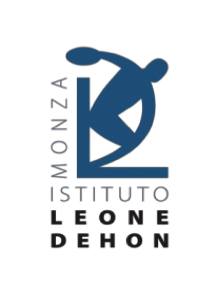 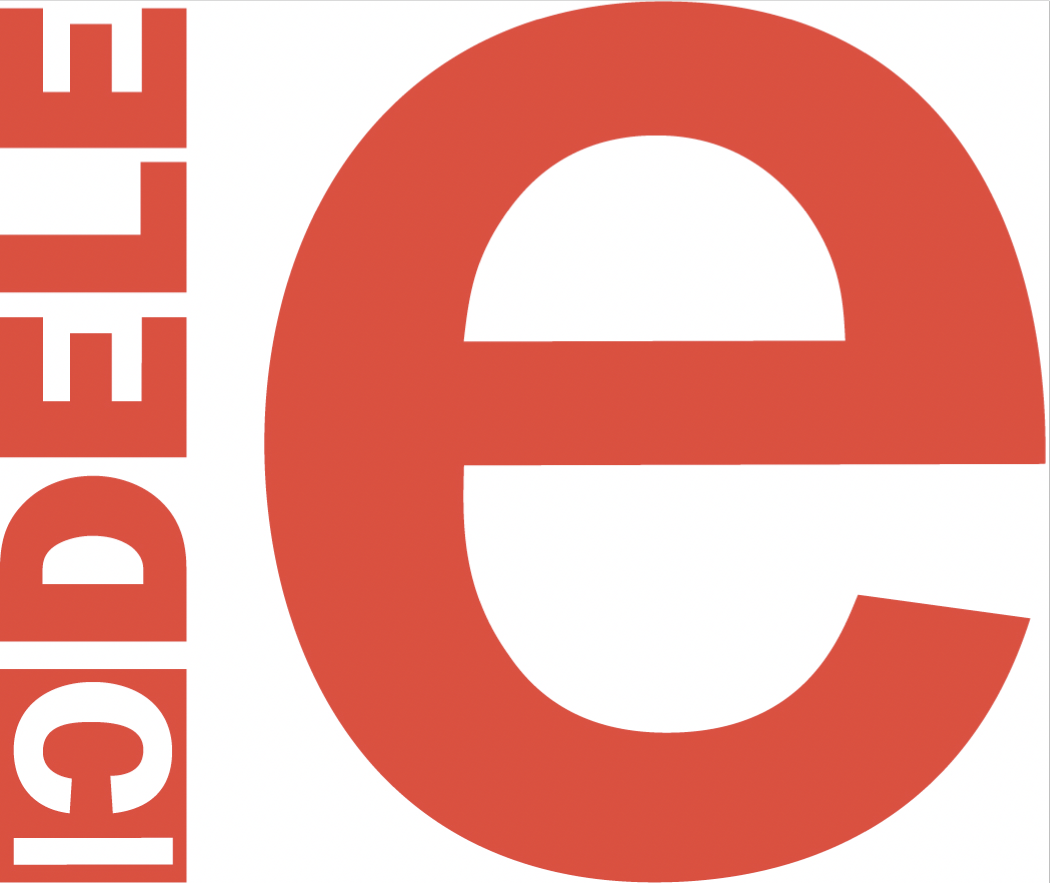 Modulo da compilare per l’iscrizione di gruppi di scuole per gli esami DELENOME DELLA SCUOLA:________________________________________________________________________________SESSIONE:_______________________ DATI DEI CANDIDATI PER CIASCUN LIVELLO: * Dati obbligatori Numero di candidati per ciascun livello: * PERSONA DI RIFERIMENTO: Nome e cognome*: ____________________________________________ Numero di telefono (preferibilmente cellulare) *: _____________________Email*: ______________________________________________________ Firma e timbro della scuola .........,...... [luogo e data] * Dati obbligatori Livello esame DELE*Cognome*Nome*Email*Data di nascita* (gg/mm/aaaa)Barrare con una crocetta i candidati con necessità particolari*DELE A1DELE A1 para escolaresDELE A2DELE A2/B1 para escolaresDELE B1DELE B2DELE C1DELE C2*TOTALE CANDIDATI